2019 Senior Session Clarinet RequirementsMajor scales, MEMORIZED, through three flats and sharps (1 octave minimum, 3 octaves preferred)—tongued and slurredChromatic scale, MEMORIZED, representing full range on instrument—tongued and slurred Two prepared etudes (see below)Sight reading—to be provided by adjudicator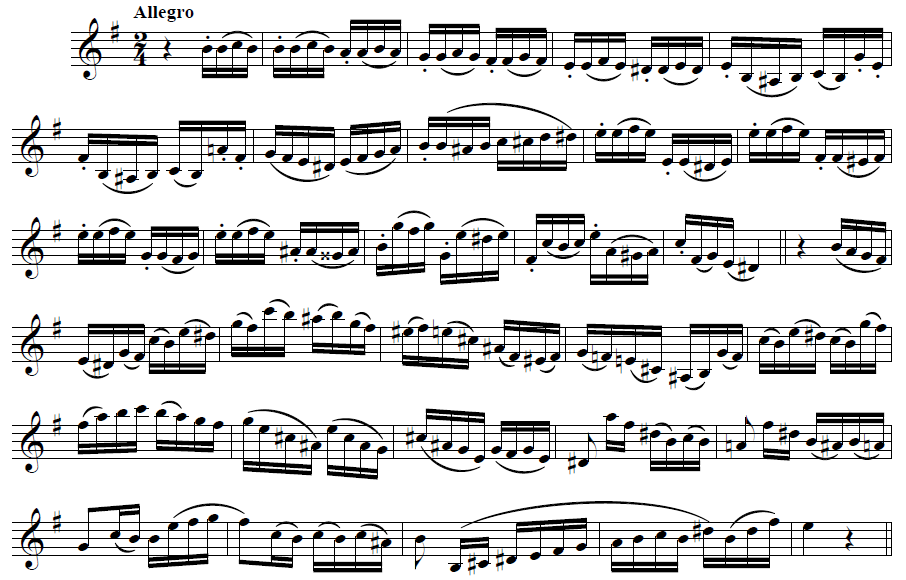 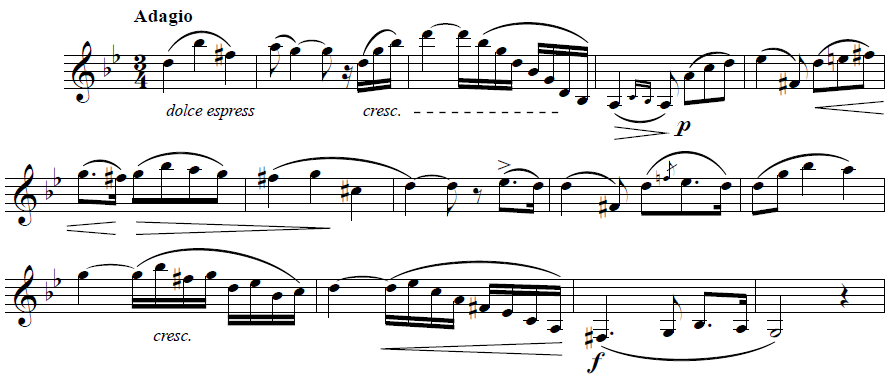 